   Р Е Ш Е Н И ЕXXХХII очередного заседанияСобрания депутатовАхматовского сельского поселения третьего созыва26.09.2019г.                                                                                             №  42/06О частичной замене дотации на выравнивание бюджетной обеспеченности Ахматовского сельского поселения дополнительным нормативом отчислений от налога на доходы физических лиц	В соответствии с пунктом 4 статьи 137 и пунктом 5 статьи 138 Бюджетного кодекса Российской Федерации, пунктом 10 статьи 13 и пунктом 12 статьи 17.3  Закона Чувашской Республики от 23.07.2001 №36 «О регулировании бюджетных правоотношений в Чувашской Республике» Собрание депутатов  Ахматовского сельского поселения решило:	1. Дать согласие на частичную замену дотации на выравнивание бюджетной обеспеченности для бюджета  Ахматовского сельского поселения, планируемой к утверждению в республиканском бюджете Чувашской Республики на 2020 год и на плановый период 2021 и 2022 годов, дополнительным нормативом отчислений от налога на доходы физических лиц в бюджет Ахматовского сельского поселения от объема поступлений, подлежащего зачислению в консолидированный бюджет Чувашской Республики от указанного налога.2. Настоящее решение вступает в силу со дня его официального опубликования.Глава  Ахматовского сельского поселения:                       В.М.Туйцын  Чâваш  РеспубликинУлатâр  районêнчиАХМАТОВО ялпоселенийêн  депутатсен пухавеЙЫШАНУ26.09.2019г.  42/06№ Ахматово  ялĕ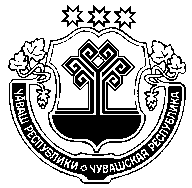 ЧУВАШСКАЯ РЕСПУБЛИКААЛАТЫРСКИЙ РАЙОНСОБРАНИЕ ДЕПУТАТОВАХМАТОВСКОГОсельского  ПОСЕЛЕНИЯ              РЕШЕНИЕ26.09.2019г. № 42/06село Ахматово